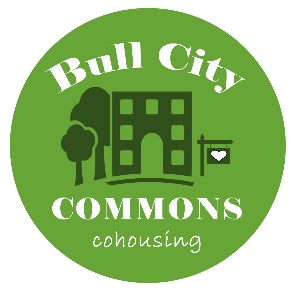 Bull City Commons Membership QuestionnaireName of preferred contact within your household:				Date of submission:_____________________________________________                  	________________Current address, city, state, zip: Preferred contact phone #:Preferred contact email address: Other members of your household:Please share a bit about yourself and your current situation.How did you become interested in community living and cohousing? Have you lived in a community setting before? If so, please describe.Active participation in community activities and work are important both for community vitality and your integration into the community. Members of Bull City Commons (BCC) cohousing participate in monthly plenary (business) meetings as well as smaller operational committees. In what ways can you imagine yourself participating in the BCC community?   We make decisions using an intentional process that relies on consent and consensus. Will you be comfortable participating in such a decision-making process?Our 23 units fall into these 7 sizes: 500, 690, 1000, 1030, 1220, 1295, and1395 square feet. What size unit do you anticipate you will need?As currently planned, each unit will come with 1 onsite parking space. If you do not need a parking space, your purchase price will be decreased to reflect that. Would you be interested in a unit without an associated parking space?  Does anyone in your household have special needs to accommodate?We are a pet-friendly community. Please describe any non-human companions you would be bringing to the living space.We are always interested in knowing how people found us. How did you learn about the Bull City Commons cohousing community?Please return to any cohousing member in person or email to bullcitycommons@gmail.com.